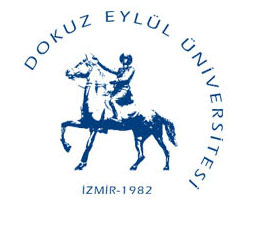 T.C.DOKUZ EYLÜL ÜNİVERSİTESİDEVLET KONSERVATUVARI MÜDÜRLÜĞÜ’NEBAŞARISIZ SEÇMELİ DERS SİLDİRME DİLEKÇESİÖğrencinin:Öğrencinin:Adı – SoyadıAdı – SoyadıOkul NumarasıOkul NumarasıAnasanat/Sanat DalıAnasanat/Sanat DalıCep TelefonuCep TelefonuElektronik Mektup Adresi (E - mail)Elektronik Mektup Adresi (E - mail)Yazışma ve/veya İkamet AdresiYazışma ve/veya İkamet AdresiAlmak zorunda olduğum …………. seçmeli ders kredisini tamamladım. Aşağıda belirtilen başarısız olduğum seçmeli derslerin Tek Ders Sınavına girme hakkımdan vazgeçerek başarısız olduğum aşağıdaki seçmeli derslerin transkriptimden çıkarılmasını istiyorum.                Gereğini arz ederim.                                                   Dilekçenin verildiği tarih               İmzaAkademik Danışman Adı-Soyadı:                                                    İmzaAlmak zorunda olduğum …………. seçmeli ders kredisini tamamladım. Aşağıda belirtilen başarısız olduğum seçmeli derslerin Tek Ders Sınavına girme hakkımdan vazgeçerek başarısız olduğum aşağıdaki seçmeli derslerin transkriptimden çıkarılmasını istiyorum.                Gereğini arz ederim.                                                   Dilekçenin verildiği tarih               İmzaAkademik Danışman Adı-Soyadı:                                                    İmzaAlmak zorunda olduğum …………. seçmeli ders kredisini tamamladım. Aşağıda belirtilen başarısız olduğum seçmeli derslerin Tek Ders Sınavına girme hakkımdan vazgeçerek başarısız olduğum aşağıdaki seçmeli derslerin transkriptimden çıkarılmasını istiyorum.                Gereğini arz ederim.                                                   Dilekçenin verildiği tarih               İmzaAkademik Danışman Adı-Soyadı:                                                    İmzaAlmak zorunda olduğum …………. seçmeli ders kredisini tamamladım. Aşağıda belirtilen başarısız olduğum seçmeli derslerin Tek Ders Sınavına girme hakkımdan vazgeçerek başarısız olduğum aşağıdaki seçmeli derslerin transkriptimden çıkarılmasını istiyorum.                Gereğini arz ederim.                                                   Dilekçenin verildiği tarih               İmzaAkademik Danışman Adı-Soyadı:                                                    İmza     Silinmesi Talep Edilen Dersler     Silinmesi Talep Edilen Dersler     Silinmesi Talep Edilen Dersler     Silinmesi Talep Edilen DerslerDersin KoduDersin AdıDersin AdıDersin Adı